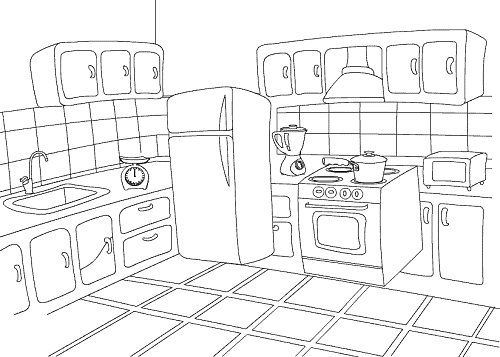             11. Napiši broj na slici, a zatim ispred reči:  1 gornji ormarić,  ___fioka,  ___vaga,  ___šerpa,___blender,  ___česma,  ___ringla,  ___sudopera, ___frižider,  ___šporet,  ____rerna,  ___aspirator,___mikrotalasna pećnica.2. Izaberi i napiši tačan odgovora:U kuhinji se _____________________________  a) kupa,    b) spava,   c) gleda televizija,   d) kuva3. Ko kuva u tvojoj porodici? ________________4. Popuni tabelu:5. Odgovori u svesci na pitanja:Kada ti doručkuješ? Šta voliš da jedeš za doručak? Gde ručaš? Koja je tvoja omiljena hrana?          11. Napiši broj na slici, a zatim ispred reči:  1 gornji ormarić,  ___fioka,  ___vaga,  ___šerpa,___blender,  ___česma,  ___ringla,  ___sudopera, ___frižider,  ___šporet,  ____rerna,  ___aspirator,___mikrotalasna pećnica.2. Izaberi i napiši tačan odgovora:U kuhinji se _____________________________  a) kupa,    b) spava,   c) gleda televizija,   d) kuva3. Ko kuva u tvojoj porodici? ________________4. Popuni tabelu:5. Odgovori u svesci na pitanja:Kada ti doručkuješ? Šta voliš da jedeš za doručak? Gde ručaš? Koja je tvoja omiljena hrana?          11. Napiši broj na slici, a zatim ispred reči:  1 gornji ormarić,  ___fioka,  ___vaga,  ___šerpa,___blender,  ___česma,  ___ringla,  ___sudopera, ___frižider,  ___šporet,  ____rerna,  ___aspirator,___mikrotalasna pećnica.2. Izaberi i napiši tačan odgovora:U kuhinji se _____________________________  a) kupa,    b) spava,   c) gleda televizija,   d) kuva3. Ko kuva u tvojoj porodici? ________________4. Popuni tabelu:5. Odgovori u svesci na pitanja:Kada ti doručkuješ? Šta voliš da jedeš za doručak? Gde ručaš? Koja je tvoja omiljena hrana? jutroJa doručkujem.podneručakJa ručam.večerajutroJa doručkujem.podneručakJa ručam.večerajutroJa doručkujem.podneručakJa ručam.večera